Majeur akkoorden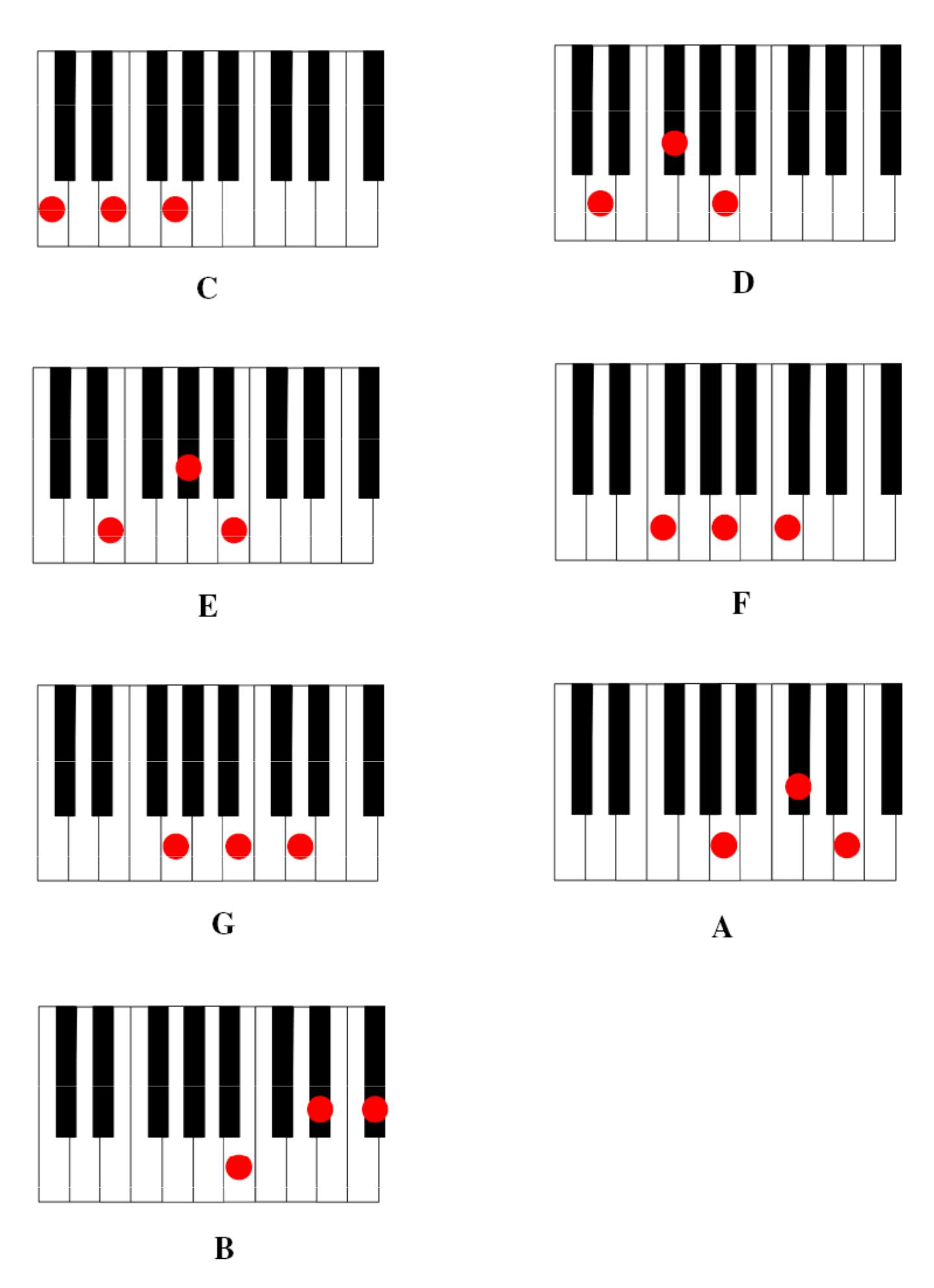 PianoPro.nl	Mine Mineur akkoordenr AKKOORDEN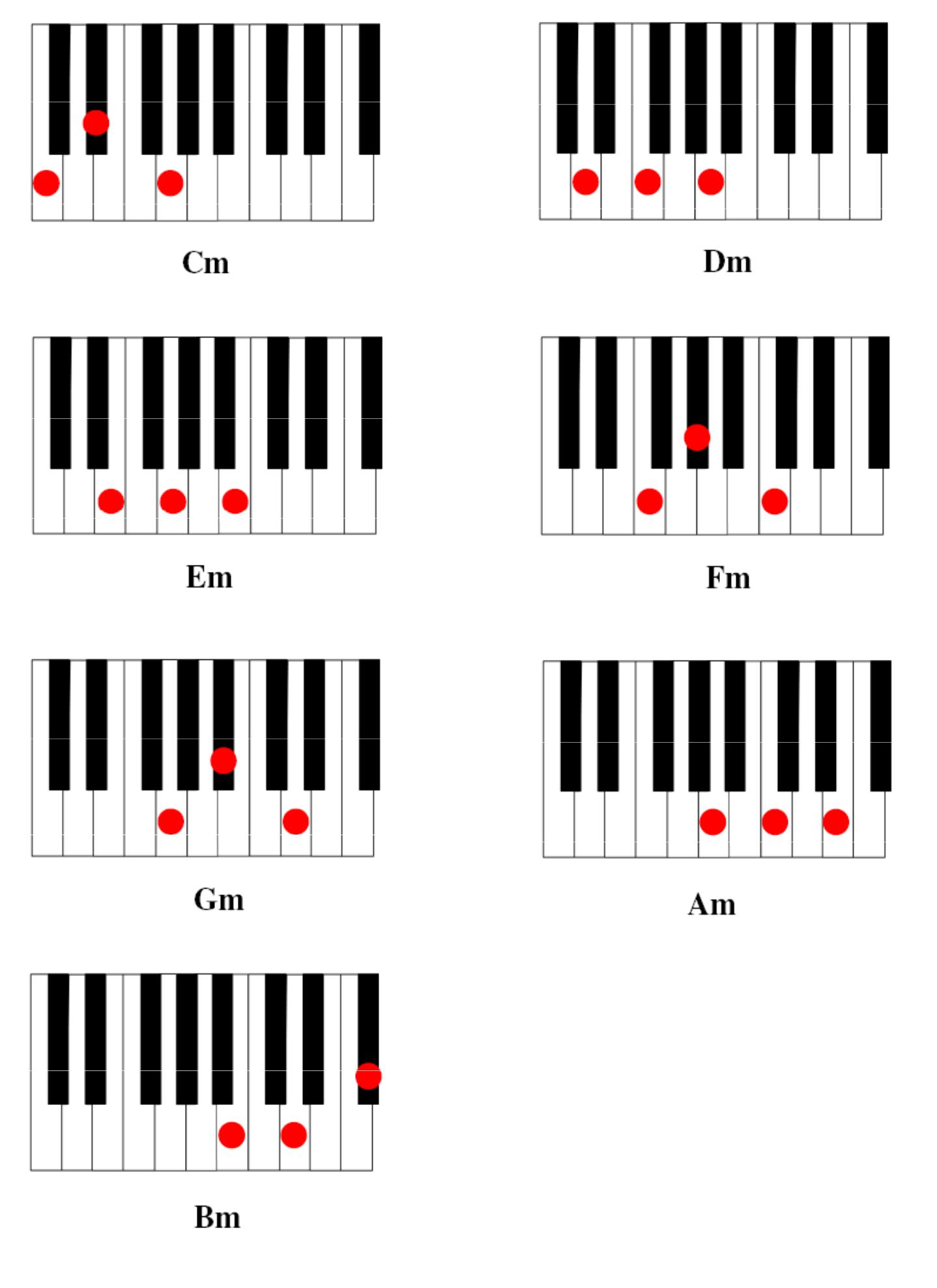 